Elenco acquisti mese dicembre 2023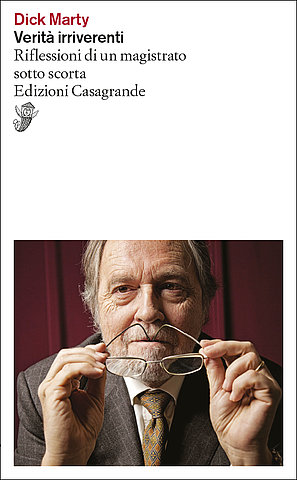 Marty, Dick.- Verità irriverenti: riflessioni di un magistrato sotto scorta.-Bellinzona : Casagrarnde, 2023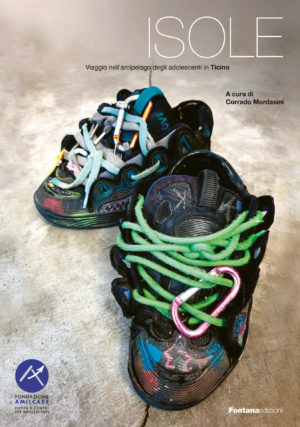 Isole : viaggio nell’arcipelago degli adolescenti in Ticino.- Pregassona : Fontana, 2023Ritratti sui giovani ospitanti nei vari foyers del cantone e sulle persone che ci lavorano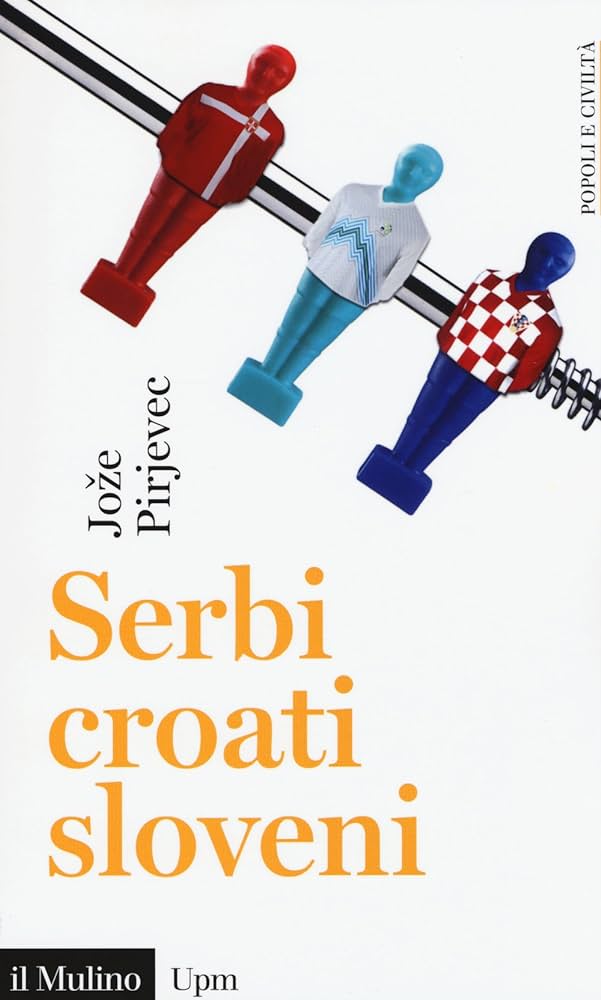 Pirjevec, Jože.- Serbi, croati, sloveni.- Bologna : Il Mulino, 2015Aoyama, Gosho.- Detective Conan 10.-Bosco : Starcomics, 2022Manga che  vede coinvolto Conan e un bibliotecario che…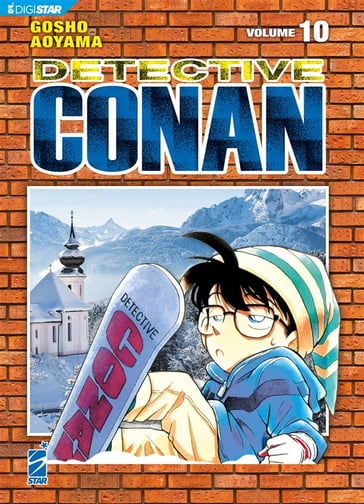 Adatto a un primo biennio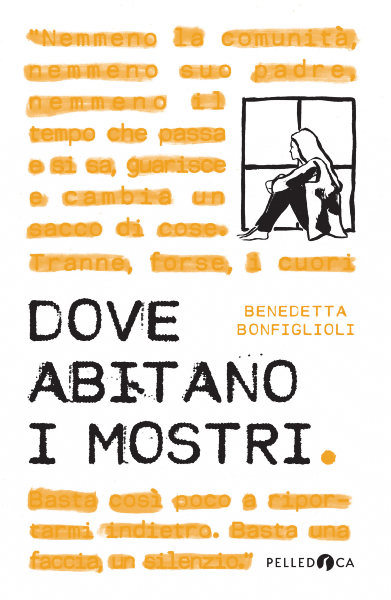 Bonfiglioli, Benedetta.- Dove abitano i mostri.- Milano : Pelledoca, 2023Bianca ritorno a casa dopo aver lavorato in rifugio alpino d’estate ma riuscirà a star bene incontrando di nuovo la sua famiglia, i suoi compagni di scuola e soprattutto chi le ha fatto tanto male?Adatto a un secondo biennioCastagna, Manlio.- Pupilla ricorda : un racconto di Natale.- Milano : Rizzoli, 2023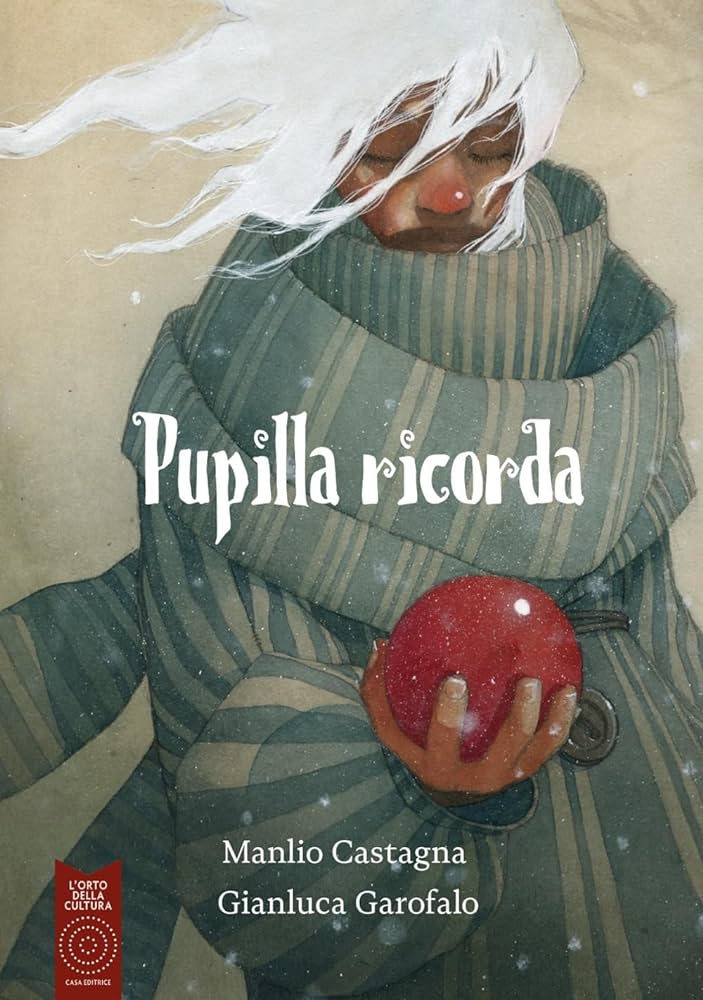 Fiaba sul NataleAdatta a un primo biennio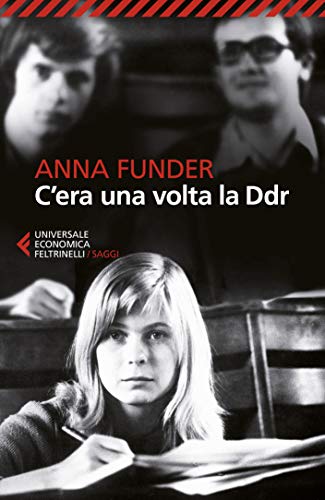 Funder, Anna.- C'era una volta la DDR.- Milano : Feltrinelli, 2022Racconto di come era la vita quotidiana nella DDRAdatto a un secondo biennio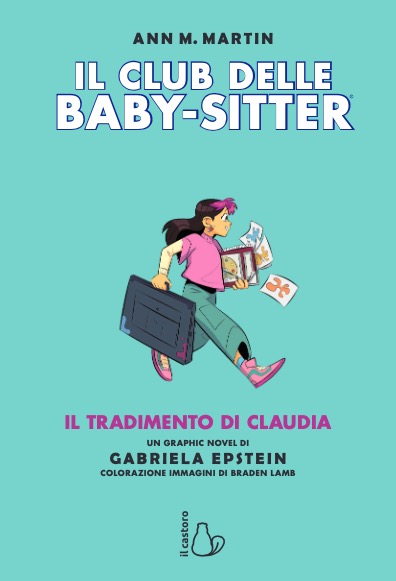  Epstein, Gabriela.- Il tradimento di Claudia.-Milano : Il Castoro, 2022Fumetto del Club delle baby-sitterClaudia preferisca frequentare una nuova compagna e lascia in disparte le altre amiche..Adatto a un primo biennio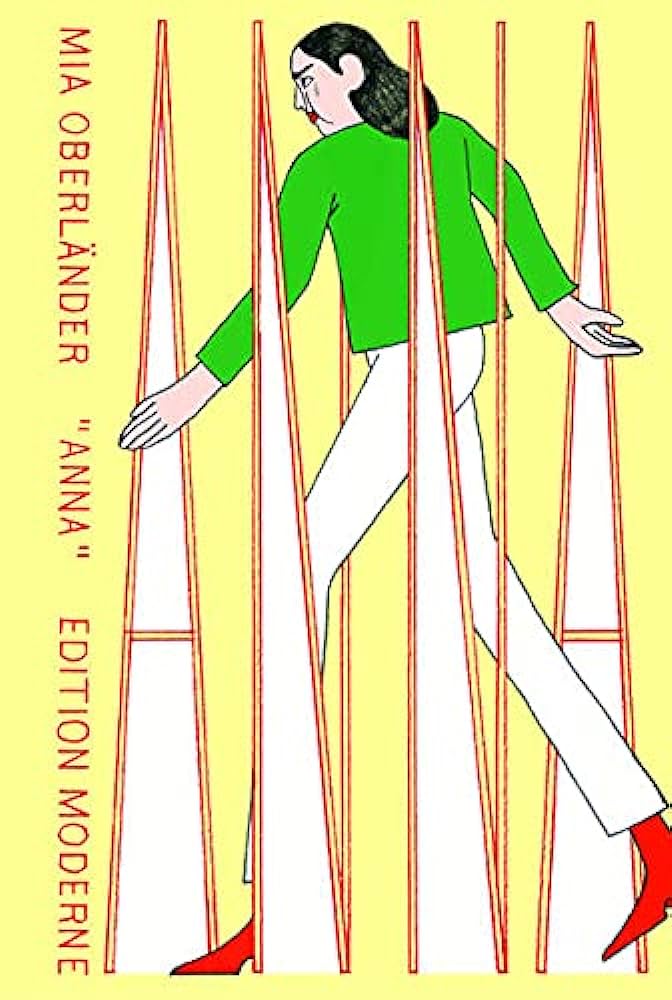 Oberländer, Mia.- Anna.- [Bologna] : Rulez, 2023Fumetto sull’essere donna e molto più alta delle altreAdatto ad un secondo biennioPfund, Nicola.- Da un gradino all’altro: le più belle scalinate del Canton Ticino.-Pregassona, Fontana, 2023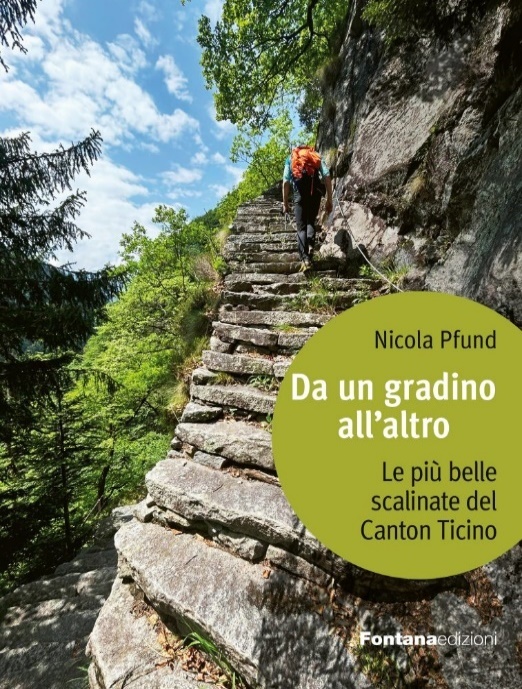 Adatto a tutti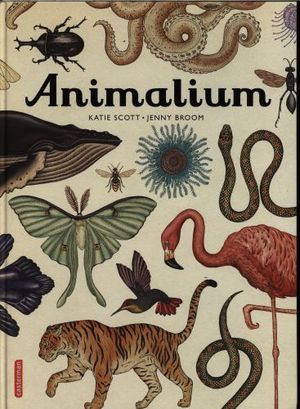  Scott, Katie.- Animalium.- Il grande museo degli animali.-Milano: Electrakids, 2014Descrizione degli animali con parecchie tavole illustrateAdatto a tutti, utile per chi ama il disegno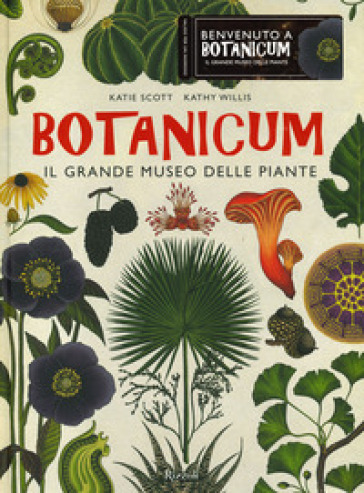 Scott. Katie.- Botanicum : il grande museo delle piante.-Milano : Mondadori, 2017Descrizione del mondo vegetale con parecchie tavole illustrateAdatto a tutti, utile per chi ama disegnare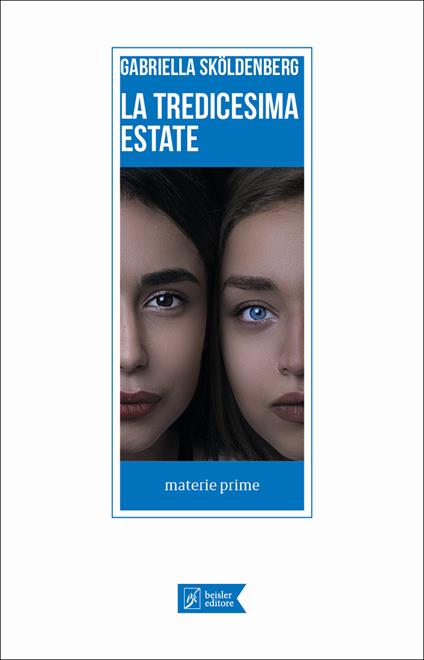 Sköldeberg, Gabriella.- La tredicesima estate.- Roma : Beisler, 2022Due cugine  quasi coetanee si ritrovano ogni estate dai nonni, si divertono molto, ma crescendo l’innocenza infantile diventa malvagità eAdatto a un secondo biennio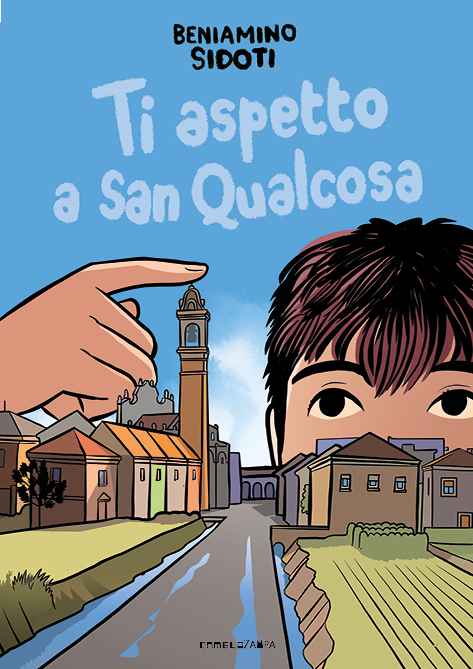 Sidoti, Beniamino.- Ti aspetto a San Qualcosa.- Monselice : Camelozampa, 2023Simone si trasferisce con il padre in un nuovo paese e ogni giorno della sua vita si fa accompagnare da un libro o una storia che ha letto.Adatto a un primo biennioNarrativa e saggi adultiNarrativa, fumetti, divulgazione ragazzi